MATEMATIKA  10.11.2021.  LKZBROJI BROJEVE UZ POMOĆ BROJEVNE CRTE.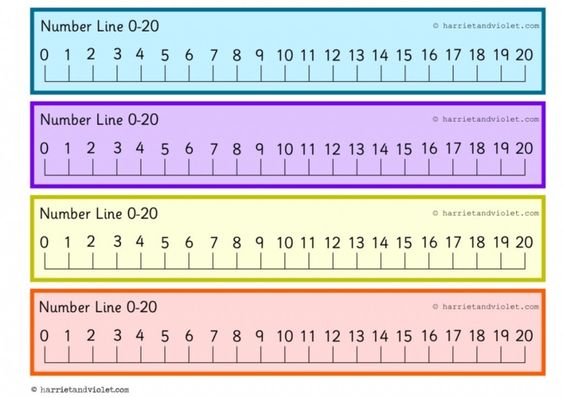 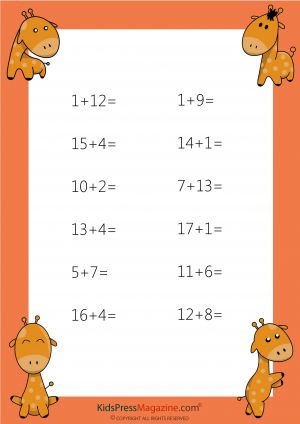 